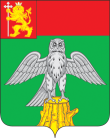  Руководствуясь статьей 28 Федерального закона от 06.10.2003 года              № 131-ФЗ «Об общих принципах организации местного самоуправления в Российской Федерации» и решением Совета народных депутатов Киржачского района от 27.02.2015 № 52/418 «О порядке организации и проведения публичных слушаний в Киржачском районе», участники публичных слушанийР Е Ш И Л И:       1. Рекомендовать Совету народных депутатов Киржачского  района Владимирской области принять решение «О внесении изменений и дополнений в Устав Киржачского района» с учетом замечаний и предложений, высказанных на публичных слушаниях.       2. Обобщить и опубликовать результаты публичных слушаний по проекту решения Совета народных депутатов Киржачского района «О внесении изменений и дополнений в Устав Киржачского района» в установленный срок в газете «Красное знамя».       3. Настоящее Заключение вступает в силу со дня его принятия.Глава Киржачского района                                                          С.Н. КолесниковЗАКЛЮЧЕНИЕпо итогам проведенияпубличных слушаний по проекту решения Совета народных депутатов Киржачского района «О внесении изменений и дополнений в Устав Киржачского района»ЗАКЛЮЧЕНИЕпо итогам проведенияпубличных слушаний по проекту решения Совета народных депутатов Киржачского района «О внесении изменений и дополнений в Устав Киржачского района»ЗАКЛЮЧЕНИЕпо итогам проведенияпубличных слушаний по проекту решения Совета народных депутатов Киржачского района «О внесении изменений и дополнений в Устав Киржачского района»ЗАКЛЮЧЕНИЕпо итогам проведенияпубличных слушаний по проекту решения Совета народных депутатов Киржачского района «О внесении изменений и дополнений в Устав Киржачского района»ЗАКЛЮЧЕНИЕпо итогам проведенияпубличных слушаний по проекту решения Совета народных депутатов Киржачского района «О внесении изменений и дополнений в Устав Киржачского района»ЗАКЛЮЧЕНИЕпо итогам проведенияпубличных слушаний по проекту решения Совета народных депутатов Киржачского района «О внесении изменений и дополнений в Устав Киржачского района»ЗАКЛЮЧЕНИЕпо итогам проведенияпубличных слушаний по проекту решения Совета народных депутатов Киржачского района «О внесении изменений и дополнений в Устав Киржачского района»26.01.2016 № 1